ПРОЕКТ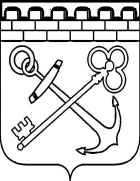 КОМИТЕТ ПО ПЕЧАТИ ЛЕНИНГРАДСКОЙ ОБЛАСТИП Р И К А Зот   «     »                   2020 года                                                                                         №Об утверждении формы договора о предоставлении субсидии из областного бюджета Ленинградской области в целях финансового обеспечения затрат в связи с производством регионального периодического печатного издания Ленинградской областиВ соответствии с постановлением Правительства Ленинградской области 
от 27.02.2019 № 78 «Об утверждении Порядка предоставления субсидий 
из областного бюджета Ленинградской области в целях финансового обеспечения затрат в связи с производством региональных периодических печатных изданий 
в рамках государственной программы Ленинградской области «Устойчивое общественное развитие в Ленинградской области» и приказом Комитета финансов Ленинградской области от 30.12.2016 № 18-02/01-04-126 (с изменениями) 
«Об утверждении типовых форм соглашений (договоров) о предоставлении 
из областного бюджета Ленинградской области субсидий юридическим лицам 
(за исключением государственных учреждений), индивидуальным предпринимателям, физическим лицам - производителям товаров (работ, услуг)»  
П Р И К А З Ы В А Ю:Утвердить форму договора о предоставлении субсидии из областного бюджета Ленинградской области в целях финансового обеспечения затрат в связи 
с производством регионального периодического печатного издания Ленинградской области согласно приложению  к настоящему приказу.Признать утратившим силу приказ Комитета по печати и связям 
с общественностью Ленинградской области от 19.03.2019 г. № 12 
«Об утверждении формы договора для предоставления субсидий из областного бюджета Ленинградской области в целях финансового обеспечения затрат в связи 
с производством региональных периодических печатных изданий».Контроль за исполнением настоящего приказа оставляю за собой.Председатель Комитета по печатиЛенинградской области                                                                             К.Н.ВизирякинПриложение к приказу Комитета по печатиЛенинградской области от ______2020 г. № __ДОГОВОР N _______________О ПРЕДОСТАВЛЕНИИ СУБСИДИЙ ИЗ ОБЛАСТНОГО БЮДЖЕТАЛЕНИНГРАДСКОЙ ОБЛАСТИ В ЦЕЛЯХ ФИНАНСОВОГООБЕСПЕЧЕНИЯ ЗАТРАТ В СВЯЗИ С ПРОИЗВОДСТВОМРЕГИОНАЛЬНОГО ПЕРИОДИЧЕСКОГО ПЕЧАТНОГО ИЗДАНИЯ___________________________________________________(наименование печатного издания)Санкт-Петербург                                                                   "__" _________________ г.    Комитет по печати Ленинградской области, именуемый в дальнейшем «Главный распорядитель», в лице ________________,  действующего  на основании ___________________________________________________, с одной стороны, и_________________________________________________________________,(наименование юридического лица; ФИО индивидуального предпринимателя)именуемый в дальнейшем «Получатель», в лице__________________________________________________________________, (наименование должности, фамилия, имя, отчество лица, представляющего Получателя)действующего на основании __________________________________________________________________,(Устав для юридического лица, свидетельство о государственной регистрации для индивидуального предпринимателя, доверенность)далее именуемые «Стороны», в соответствии с Бюджетным кодексом Российской Федерации, областным законом Ленинградской области _________________________, постановлением Правительства Ленинградской области от 27.02.2019 года № 78 «Об утверждении Порядка предоставления субсидий из областного бюджета Ленинградской области в целях финансового обеспечения затрат в связи с производством региональных периодических печатных изданий в рамках государственной программы Ленинградской области «Устойчивое общественное развитие в Ленинградской области» (далее – Порядок, Субсидия) заключили настоящий договор (далее – Договор) о нижеследующем.1. Предмет договора    1.1.  Предметом  настоящего Договора является предоставление Получателю из областного бюджета  Ленинградской  области в 20__ году субсидии в рамках подпрограммы  "Общество  и  власть" государственной программы Ленинградской области "Устойчивое общественное развитие в Ленинградской области"  в целях финансового  обеспечения  затрат  Получателя,  возникших с 01.01.20__ г. по 31.12.20__ г.,  связанных  с  производством  регионального  периодического печатного издания________________________________________________________________                          (наименование издания)по кодам классификации расходов бюджетов Российской Федерации:__________________________________________________________________      (код главного распорядителя средств областного бюджета, раздел,                 подраздел, целевая статья, вид расходов)2. Размер субсидии    2.1.    Размер   Субсидии,   предоставляемой   Получателю,   составляет________________ (__________________________________) рублей ___ коп.    2.2.  В  случае  увеличения  бюджетных  ассигнований  Комитет принимаетрешение  о предоставлении дополнительных средств Получателю, при этом общий объем  предоставленных  средств  в  течение  года  не должен  превышать __% запрашиваемых средств Получателем.3. Условия предоставления субсидииСубсидия предоставляется при выполнении следующих условий:3.1. Получатель является __________________, соответствует критериям отбора, установленным Порядком, отобран по итогам конкурса, проведенного в соответствии с Порядком.3.2. На первое число месяца, предшествующего месяцу заключения Договора (на иную дату, определенную Порядком), Получатель:3.2.1. Не имел неисполненной обязанности по уплате налогов, сборов, страховых взносов, пеней, штрафов, процентов, подлежащих уплате в соответствии с законодательством Российской Федерации о налогах и сборах;3.2.2. Не имел просроченной задолженности по возврату в областной бюджет Ленинградской области Субсидий и бюджетных инвестиций, иной просроченной задолженности перед областным бюджетом Ленинградской области;3.2.3. Получатель:- юридическое лицо - не находится в процессе реорганизации, ликвидации, в отношении него не введена процедура банкротства, деятельность Получателя не приостановлена в порядке, предусмотренном законодательством Российской Федерации/ - индивидуальный предприниматель не прекратил деятельность в качестве индивидуального предпринимателя;3.2.4. Не являлся иностранным юридическим лицом или российским юридическим лицом, в уставном (складочном) капитале которого доля участия иностранных юридических лиц, местом регистрации которых является государство или территория, включенные в утверждаемый Министерством финансов Российской Федерации перечень государств и территорий, предоставляющих льготный налоговый режим налогообложения и(или) не предусматривающих раскрытия и предоставления информации при проведении финансовых операций (офшорные зоны) в отношении таких юридических лиц, в совокупности превышает 50 процентов.3.2.5. Не получал средств из областного бюджета Ленинградской области в соответствии с иными нормативными правовыми актами Ленинградской области, помимо Порядка, на цели, указанные в п. 1.1 настоящего Договора.3.2.6. Не включен в реестр недобросовестных поставщиков.3.3. Получатель направляет на достижение целей, указанных в п. 1.1 настоящего Договора, собственные и (или) привлеченные средства (без учета средств Субсидии и иных средств, полученных из бюджетов бюджетной системы Российской Федерации) в размере не менее ____ процентов общего объема Субсидии, за исключением затрат на оплату труда и страховых взносов/в объеме не менее ___________ рублей.3.4. Субсидия используется на финансовое обеспечение затрат на:- оплату труда двух штатных сотрудников (из должностей: главный редактор, заместитель главного редактора, корреспондент, корректор, верстальщик-дизайнер), расходы на оплату страховых взносов, начисляемых в пользу штатных сотрудников, задействованных для выполнения работ, по которым в плане мероприятий («дорожной карте») установлены результаты предоставления субсидии с раздельным учетом затрат, при условии, что значение итоговой оценки СМИ при проведении конкурсного отбора превышает минимальное значение итоговой оценки, утвержденной правовым актом Комитета;- оплату работ (услуг) по печати (полиграфические услуги) в сумме ____ руб. ____ коп.;- приобретение газетной бумаги в сумме ______ руб. _____ коп.;- экспедирование и распространение (в части транспортировки до объектов почтовой связи и их структурных подразделений) в сумме __ руб. __ коп.;- приобретение лицензионного программного обеспечения (расходы, связанные с получением прав по лицензионному соглашению; расходы по адаптации, настройке, внедрению и модификации, расходы по сопровождению программного обеспечения) для обеспечения редакционно-издательского процесса в сумме __ руб. __ коп.;- техническая поддержка, наполнение, развитие и продвижение электронной версии издания (услуги хостинга, аренда сервера для размещения сайта, расходы на регистрацию доменных имен, расходы на поисковую оптимизацию, услуги (работы) по модернизации и(или) редизайну сайта, за исключением случаев, когда электронная версия печатного издания (веб-страница, сайт) с постоянным адресом в сети Интернет зарегистрирована в качестве сетевого средства массовой информации;- расходы на приобретение компьютерного оборудования и оргтехники.3.5. Не допускается приобретение Получателем за счет средств Субсидии иностранной валюты, за исключением операций, осуществляемых в соответствии с валютным законодательством Российской Федерации при закупке (поставке) высокотехнологичного импортного оборудования, сырья и комплектующих изделий, а также связанных с достижением целей предоставления этих средств иных операций, определенных Порядком.3.6. Не использованные в отчетном финансовом году остатки Субсидий направляются Получателем на цели, указанные в п. 1.1 настоящего Договора, при принятии Главным распорядителем по согласованию с комитетом финансов Ленинградской области решения о наличии потребности в указанных расходах в установленном порядке.3.7. Получатель дает согласие:3.7.1. На осуществление Главным распорядителем и органом государственного финансового контроля обязательных проверок соблюдения Получателем условий, целей и порядка предоставления Субсидий.3.7.2. На осуществление санкционирования операций со средствами Субсидии в порядке, установленном Министерством финансов Российской Федерации.4. Порядок перечисления субсидии4.1. Формирование заявки на перечисление субсидий в объеме 75% в целях финансового обеспечения затрат осуществляется Главным распорядителем на первом этапе в течение 10 рабочих дней, следующих за датой заключения Договора при выполнении Получателем Субсидий условий, установленных Порядком предоставления Субсидий.4.2. Формирование заявки на перечисление субсидий в объеме 25% в целях финансового обеспечения затрат осуществляется Главным распорядителем на втором этапе в течение 15 рабочих дней после представления Получателем Субсидии  сводного отчета о целевом использовании Субсидии за три квартала 20_ года (январь - сентябрь), акта о сумме затрат, произведенных Получателем Субсидий, осуществляющим производство регионального печатного издания, актов о выполнении обязательств, предусмотренных "дорожной картой" за три квартала 20_ года.4.3. Перечисление Субсидии осуществляется по платежным реквизитам Получателя субсидии, указанным в разделе 8 настоящего Договора.4.4. Денежные средства расходуются строго по видам расходов, указанных в смете расходов (Приложение 3). Получатель Субсидии вправе осуществлять перераспределение сумм планируемых затрат, установленных сметой расходов, между направлениями расходов, в пределах 10 (десяти) процентов от общей суммы затрат, установленной сметой расходов.Перераспределение средств между статьями направлений затрат более 10 (десяти) процентов допускается только по письменному согласованию с Главным распорядителем.5. Права и обязанности Сторон5.1. Главный распорядитель обязан:5.1.1. Обеспечить предоставление Субсидии Получателю при соблюдении Получателем условий предоставления Субсидии, установленных настоящим Договором и Порядком.5.1.2. Установить значения результатов предоставления Субсидии и показателей, необходимых для достижения результатов предоставления Субсидии (далее - значения результатов предоставления Субсидии и показателей) в соответствии с приложением 1 к настоящему Договору.5.1.3. Осуществлять контроль за соблюдением Получателем условий, целей и порядка предоставления Субсидий, а также условий и обязательств в соответствии с настоящим Договором путем проведения плановых и(или) внеплановых проверок, в том числе выездных, в порядке, установленном Главным распорядителем.5.1.4. В случае если Получателем допущены нарушения условий и обязательств, предусмотренных настоящим Договором, направлять Получателю требование об обеспечении возврата средств Субсидии в областной бюджет Ленинградской области в сроки, установленные действующим законодательством.5.1.5. В срок до 1 марта размещать отчетность о достижении Получателем значений результатов предоставления Субсидии и показателей за предыдущий год на официальном сайте Администрации Ленинградской области.5.1.6. В случаях, определенных Порядком, направлять Получателю требование об обеспечении выплаты штрафных санкций в областной бюджет Ленинградской области.5.1.7. Выполнять иные обязательства, установленные бюджетным законодательством Российской Федерации, Порядком и настоящим Договором.5.2. Главный распорядитель вправе:5.2.1. Запрашивать у Получателя документы и материалы, необходимые для осуществления контроля за соблюдением условий, целей и порядка предоставления Субсидий.5.2.2. Принимать в установленном порядке по согласованию с комитетом финансов Ленинградской области на основании обращения Получателя решение о наличии потребности в осуществлении в 20__ году расходов, источником финансового обеспечения которых являются не использованные Получателем в 20_ году остатки Субсидии.5.2.3. Осуществлять иные права, установленные бюджетным законодательством Российской Федерации, Порядком и настоящим Договором.5.3. Получатель обязан:5.3.1. Обеспечить выполнение условий предоставления Субсидии, указанных в Порядке и разделе 3 настоящего Договора.5.3.2. Обеспечить достижение значений результатов предоставления Субсидии и показателей.5.3.3. Организовать учет достижения значений результатов предоставления Субсидии и показателей в 20__ году.5.3.4. Представлять Главному распорядителю:значения результатов предоставления Субсидии и показателей, необходимых для достижения результатов предоставления  Субсидий не позднее 10 (рабочего дня, следующего за отчетным _______________________________),     
                                                                                                 (квартал,год)                                 
по форме, согласно приложению    1  к настоящему Договору;отчет о достижении значений результатов предоставления Субсидии и показателей Субсидий не позднее 10 (рабочего дня, следующего за отчетным ____________________),          по форме, согласно приложению 2 к настоящему                                                                                                                              (квартал)   Договору;акт о сумме затрат Получателя, не позднее 10 (рабочего дня, следующего за отчетным ______________), по форме согласно приложению 4 к настоящему               (квартал)Договору;сводный отчет о целевом использовании Субсидии Получателя, не позднее 10 (рабочего дня, следующего за отчетным ______________________), по форме                                                                             (квартал)  согласно приложению 5 к настоящему Договору.5.3.5. Включать в договоры (соглашения), заключенные в целях исполнения обязательств по Договору, согласие лиц, являющихся поставщиками (подрядчиками, исполнителями), на осуществление Главным распорядителем и органом государственного финансового контроля проверок соблюдения ими условий, целей и порядка предоставления Субсидий (за исключением государственных (муниципальных) унитарных предприятий, хозяйственных товариществ и обществ с участием публично-правовых образований в их уставных (складочных) капиталах, а также коммерческих организаций с участием таких товариществ и обществ в их уставных (складочных) капиталах).5.3.6. Вести обособленный учет операций со средствами Субсидии.5.3.7. Обеспечить расходование средств Субсидии на цели и в соответствии с направлениями расходов, определенными Порядком предоставления Субсидии.5.3.8. Не допускать образования неисполненной обязанности по уплате налогов, сборов, страховых взносов, пеней, штрафов, процентов, подлежащих уплате в соответствии с законодательством Российской Федерации о налогах и сборах5.3.9. Не допускать образования просроченной задолженности по выплате заработной платы работникам.5.3.10. Выплачивать в 20__ году заработную плату работникам не ниже размера, установленного региональным соглашением о минимальной заработной плате в Ленинградской области.5.3.11. Представлять документы и материалы, оказывать содействие Главному распорядителю и органу государственного финансового контроля по их обращениям при проверке соблюдения Получателем условий, целей и порядка предоставления Субсидий, условий и обязательств в соответствии с настоящим Договором в срок не позднее 5 рабочих дней со дня поступления соответствующего обращения.5.3.12. Обеспечить исполнение требований Главного распорядителя об обеспечении возврата средств Субсидии в областной бюджет Ленинградской области, указанных в п. 5.1.4 настоящего Договора.5.3.13. Обеспечить исполнение требований Главного распорядителя об обеспечении выплаты штрафных санкций в бюджет Ленинградской области, указанных в п. 5.1.6 настоящего Договора.5.3.14. В случае образования в 20__ году остатка Субсидии на финансовое обеспечение затрат, потребность в котором не подтверждена главным распорядителем, Получатель обязан осуществить возврат средств областного бюджета Ленинградской области в порядке и сроки, утвержденные комитетом финансов Ленинградской области.5.3.15. Письменно сообщать Главному распорядителю о возбуждении в отношении Получателя Субсидий производства по делу:- о несостоятельности (банкротстве),- о неисполненной обязанности по уплате налогов, сборов, страховых взносов, пеней, штрафов, процентов, подлежащих уплате в соответствии с законодательством Российской Федерации о налогах и сборах,- о задолженности перед работниками по заработной плате, представив заявление о прекращении выплаты субсидий в день, когда Получателю Субсидии стало известно о возбуждении в отношении его производства по указанным обстоятельствам.5.3.16. Уведомить Главного распорядителя о принятии решения о реорганизации в недельный срок с даты принятия такого решения.5.3.17. В случае изменения реквизитов Получателя в недельный срок заключить дополнительное соглашение к настоящему Договору.5.3.18. Обеспечить полноту и достоверность сведений и материалов, представляемых Главному распорядителю и органу государственного финансового контроля в соответствии с настоящим Договором.5.3.19. Выполнять иные обязательства, установленные бюджетным законодательством Российской Федерации, Порядком и настоящим Договором.5.4. Получатель вправе:5.4.1. Обратиться к Главному распорядителю за разъяснениями в связи с исполнением настоящего Договора.5.4.2. Осуществлять иные права, установленные бюджетным законодательством Российской Федерации, Порядком и настоящим Договором.5.5. В случае нарушения сроков предоставления отчетных документов за отчетный период, установленных Договором, а также сроков возврата субсидии в бюджет Ленинградской области получатель субсидии уплачивает пени. Пеня начисляется за каждый день просрочки предоставления отчетных документов за отчетный период, предусмотренного Договором, начиная со дня, следующего после дня истечения предусмотренного Договором срока предоставления отчетных документов за отчетный период, и устанавливается в размере одной трехсотой действующей на дату уплаты пени ключевой ставки Центрального банка Российской Федерации от размера предоставленной субсидии.6. Ответственность Сторон6.1. В случае неисполнения или ненадлежащего исполнения своих обязательств по настоящему Договору Стороны несут ответственность в соответствии с законодательством Российской Федерации.7. Заключительные положения7.1. Споры, возникающие между Сторонами в связи с исполнением настоящего Договора, решаются ими по возможности путем проведения переговоров с оформлением соответствующих протоколов или иных документов. При недостижении согласия споры между Сторонами решаются в судебном порядке.7.2. Договор вступает в силу после его подписания Сторонами и действует до 31 декабря 20__ года.7.3. Изменение настоящего Договора осуществляется по инициативе Сторон в письменной форме в виде дополнительного соглашения к настоящему Договору, которое является его неотъемлемой частью и вступает в действие после его подписания Сторонами.7.4. Расторжение Договора возможно при взаимном согласии Сторон.7.5. Расторжение Договора в одностороннем порядке возможно по требованию Главного распорядителя в случаях:- объявления Получателя несостоятельным (банкротом) в порядке, установленном законодательством Российской Федерации;- приостановления деятельности Получателя в порядке, предусмотренном Кодексом Российской Федерации об административных правонарушениях;- принятия решения о ликвидации Получателя;- наступления обстоятельств, в силу которых Получатель больше не соответствует требованиям, предъявляемым к юридическим лицам, имеющим право на получение Субсидии;- снятия Получателя с регистрационного учета в налоговых органах Ленинградской области;- неисполнения Получателем обязательств, установленных по п. 5.3 настоящего Договора;- невыполнения условий предоставления Субсидии, установленных Порядком и настоящим Договором;- недостижения Получателем установленных настоящим Договором значений результатов предоставления Субсидии и показателей;- нарушения Получателем обязанностей, предусмотренных настоящим Договором.7.6. Договор заключается в двух экземплярах, имеющих равную юридическую силу, по одному для каждой из Сторон.7.7. Неотъемлемой частью настоящего Договора являются следующие приложения:Приложение 1. Значения результатов предоставления Субсидии и показателей, необходимых для достижения результатов предоставления Субсидии;Приложение 2. Отчет о достижении значений результатов предоставления Субсидии и показателей к договору от___ ________20__г. №___(Форма);Приложение 3. Смета расходов «____» на производство регионального периодического печатного издания «____» за период с 01.01.20__ г. по 31.12.20__ г.;Приложение 4. Акт о сумме затрат, произведенных получателем субсидий, осуществляющим производство регионального периодического печатного издания по договору от ________№ __  от "__" ______________ 20__ г. за период ______ квартал 20__ года (Форма);Приложение 5. Сводный отчет о целевом использовании субсидии в 20__ году региональным периодическим печатным изданием за период с 01.01.20__ г. – 30.09.20__ г./ 01.10.20__ г. – 31.12.20__ г. (Форма).8. Юридические адреса и платежные реквизиты и подписи СторонПриложение  1 к Договору от «__» _______20__г. № __Значения результатов предоставления Субсидии и показателей,необходимых для достижения результатов предоставленияСубсидииПодписи сторон:Приложение  2 к Договору от «__» _______20__г. № __(Форма)Отчет о достижении значений результатов предоставленияСубсидии и показателей_______________________________________________(наименование получателя субсидии)_______________________________________________(наименование печатного издания)по состоянию на ____________ 20__ годаНаименование Получателя ______________________Периодичность ______________________Подписи сторон:Приложение  3 к Договору от «__» _______20__г. № __Смета расходов "_____" на производство региональногопериодического печатного издания"_________________"за период с __.__.20__ по __.__.20__Подписи сторон:РАСЧЕТ СМЕТЫрасходов на производство регионального периодическогопечатного издания"______________________"за период с 01.01.20__ по 31.12.20__ годарасходы на полиграфическое производство(согласно договору с типографией)расход бумаги газетной(согласно договору с типографией)- расходы на экспедирование и распространение (в части транспортировки до объектов почтовой связи и их структурных подразделений) в сумме ___ руб. ___ коп.;- расходы на оплату труда двух штатных сотрудников (из должностей главный редактор, заместитель главного редактора, корреспондент, корректор, верстальщик-дизайнер), расходы на оплату страховых взносов, начисляемых в пользу штатных сотрудников, задействованных для выполнения работ, по которым в плане мероприятий («дорожной карте») установлены результаты предоставления субсидии с раздельным учетом затрат в сумме ___ руб. ___ коп.;- на приобретение лицензионного программного обеспечения (расходы, связанные с получением прав по лицензионному соглашению; расходы по адаптации, настройке, внедрению и модификации для нужд конкретной организации программного обеспечения; расходы по сопровождению программного обеспечения) для обеспечения редакционно-издательского процесса в сумме ___ руб. ___ коп.;- расходы на техническую поддержку, наполнение, развитие и продвижение электронной версии издания (услуги хостинга, аренда сервера для размещения сайта, расходы на регистрацию доменных имен, расходы на поисковую оптимизацию, услуги (работы) по модернизации и(или) редизайну сайта, за исключением случаев, когда электронная версия печатного издания (веб-страница, сайт) с постоянным адресом в сети Интернет зарегистрирована в качестве сетевого средства массовой информации в сумме ___ руб. ___ коп.;- расходы на приобретение компьютерного оборудования и оргтехники.Приложение  4 к Договору от «__» _______20__г. № __(Форма)Акт о сумме затрат, произведенныхполучателем субсидий, осуществляющим производстворегионального периодического печатного изданияпо договору от ___________ N ______от "__" ______________ 20__ г.за период ______ квартал 20__ годаКомитет по печати Ленинградской области, именуемый далее "Комитет", ____________________________, действующего на основании положения о Комитете, утвержденного постановлением Правительства Ленинградской области от 15 апреля 2016 г. N 105, с одной стороны, и получатель субсидии ________, именуемый далее "Редакция", в лице генерального директора __________________, действующего на основании Устава, с другой стороны, составили настоящий акт о том, что произведены следующие затраты, связанные с производством регионального периодического печатного издания _________________ за период ____ квартал 20__ года:Всего  зачтено затрат, произведенных за счет средств субсидий из областногобюджета   Ленинградской   области,   подтвержденных   первичными  отчетнымидокументами: _________  (__сумма прописью__) руб. ______ коп.    Целевые показатели "дорожной карты" ____ ед. по договору от ___________N ____ выполнены в установленные сроки.    Остаток   неиспользованных/перерасход   средств  субсидий  из  областного  бюджета Ленинградской области составляет _________________ руб. ___ коп.Реквизиты и подписи сторонПриложение  5 к Договору от «__» _______20__г. № __(Форма)Сводный отчет о целевом использованиисубсидии в 20__ году региональным периодическимпечатным изданием________________________________________за период с 01.01.20__ г. - 30.09.20__ г./01.10.20__ г. - 31.12.20__ г.Руководитель ________________/ФИО/Главный бухгалтер ________________/ФИО/"__" _______ 20__ г.ГЛАВНЫЙ РАСПОРЯДИТЕЛЬКомитет по печати Ленинградской области		191311, Санкт-Петербург,		ул. Смольного, д.3		 ИНН 7842378830, КПП 784201001		 Лицевой счет получателя бюджетных средств№  03 356 976 001     в Комитете финансовЛенинградской области		ОГРН 1089847077000	Должность____________/ФИО/«__»__________20__ г.МП                                  ПОЛУЧАТЕЛЬСокращенное наименованиеПолучателяАдрес (юридический адрес)ИНН/КППР/счетНаименование банкак/счетБИКОГРНОКПООКТМОДолжность____________/ФИО/«__»__________20__ г.МП                                  N п/пНаименование субсидии/Цель субсидии (приводится, если не указана в наименовании субсидии)Результаты предоставления Субсидии и показателиРезультаты предоставления Субсидии и показателиРезультаты предоставления Субсидии и показателиРезультаты предоставления Субсидии и показателиN п/пНаименование субсидии/Цель субсидии (приводится, если не указана в наименовании субсидии)Наименование результата (показателя), единица измеренияПравила определения отчетного значения (источник данных или формула расчета)Дата, к которой должно быть достигнуто значение (период, в течение которого должно непрерывно обеспечиваться достижение значения)Значение (или значение на начало и конец периода, за период)...ГЛАВНЫЙ РАСПОРЯДИТЕЛЬКомитет по печати Ленинградской области				191311, Санкт-Петербург,		ул. Смольного, д.3		 ИНН 7842378830, КПП 784201001		 Лицевой счет получателя бюджетных средств№  03 356 976 001     в Комитете финансовЛенинградской области		ОГРН 1089847077000	Должность_____________________/ФИО /"____"__________________20__ г.МП                                                                        	ПОЛУЧАТЕЛЬСокращенное наименованиеПолучателяАдрес (юридический адрес)ИНН/КППР/счетНаименование банкак/счетБИКОГРНОКПООКТМОДолжность_____________________/ФИО /"____"__________________20__ г.МП                                                                        N п/пНаименование субсидии/Цель субсидии (приводится, если не указана в наименовании субсидии)Результаты предоставления Субсидии и показателиРезультаты предоставления Субсидии и показателиРезультаты предоставления Субсидии и показателиРезультаты предоставления Субсидии и показателиРезультаты предоставления Субсидии и показателиРезультаты предоставления Субсидии и показателиN п/пНаименование субсидии/Цель субсидии (приводится, если не указана в наименовании субсидии)Наименование результата (показателя), единица измеренияПлановое значениеДата, к которой должно быть достигнуто значениеДостигнутое значение на отчетную датуПроцент выполнения планаПричина отклонения...   ГЛАВНЫЙ РАСПОРЯДИТЕЛЬДолжность______________________ /ФИО /"____"________________ 20__ г.       МППОЛУЧАТЕЛЬДолжность______________________ /ФИО /"____"________________ 20__ г.       МПN п/пНаименование показателяЗапрашиваемая сумма расходов согласно расчету сметы (руб.)Размер предоставляемой субсидии по договору (руб.)1.Расходы на оплату труда двух штатных сотрудников (из должностей главный редактор, заместитель главного редактора, корреспондент, корректор, верстальщик-дизайнер), расходы на оплату страховых взносов, начисляемых в пользу штатных сотрудников, задействованных для выполнения работ, по которым в плане мероприятий («дорожной карте») установлены результаты предоставления субсидии с раздельным учетом затрат2.Расходы на оплату работ (услуг) по печати (полиграфические услуги)3.Расходы на приобретение газетной бумаги4.Расходы на экспедирование и распространение (в части транспортировки до объектов почтовой связи и их структурных подразделений)5.Расходы приобретение лицензионного программного обеспечения (расходы, связанные с получением прав по лицензионному соглашению; расходы по адаптации, настройке, внедрению и модификации, расходы по сопровождению программного обеспечения) для обеспечения редакционно-издательского процесса6.Расходы на техническую поддержку, наполнение, развитие и продвижение электронной версии издания (услуги хостинга, аренда сервера для размещения сайта, расходы на регистрацию доменных имен, расходы на поисковую оптимизацию, услуги (работы) по модернизации и(или) редизайну сайта, за исключением случаев, когда электронная версия печатного издания (веб-страница, сайт) с постоянным адресом в сети Интернет зарегистрирована в качестве сетевого средства массовой информации7.Расходы на приобретение компьютерного оборудования и оргтехникиИтого:ГЛАВНЫЙ РАСПОРЯДИТЕЛЬКомитет по печати Ленинградской области				191311, Санкт-Петербург,		ул. Смольного, д.3		 ИНН 7842378830, КПП 784201001		 Лицевой счет получателя бюджетных средств№  03 356 976 001     в Комитете финансовЛенинградской области		ОГРН 1089847077000	Должность_____________________/ФИО /"____"__________________20__ г.МП                                                                        	ПОЛУЧАТЕЛЬСокращенное наименованиеПолучателяАдрес (юридический адрес)ИНН/КППР/счетНаименование банкак/счетБИКОГРНОКПООКТМОДолжность_____________________/ФИО /"____"__________________20__ г.МП                                                                        N п/пКол-во выходов (ед.)Тираж по договору с типографией за 1 выход газетыТираж для расчета субсидии (ед.)Стоимость полиграфии за 1 выход газеты (руб.)Расчет полиграфии по субсидии (руб.)(п. 2 x п. 4 x п. 5)123451ИтогоN п/пКол-во выходовТираж по договору с типографиейТираж для расчета субсидииКол-во кг за 1 выход газеты по договору с типографиейКол-во кг за 1 выход газеты для расчета субсидииЦена за 1 кг бумагиРасчетная стоимость бумаги по субсидии(п. 2 x п. 4 x п. 6 x п. 7) (руб.)123456781ИтогоN п/пНаименование статьи расходовВсего получено субсидий из областного бюджета Ленинградской областиПроизведено затрат за счет средств субсидий из областного бюджета Ленинградской области, подтвержденных первичными отчетными документами1.Оплата труда двух штатных сотрудников (из должностей главный редактор, заместитель главного редактора, корреспондент, корректор, верстальщик-дизайнер), расходы на оплату страховых взносов, начисляемых в пользу штатных сотрудников, задействованных для выполнения работ, по которым в плане мероприятий («дорожной карте») установлены результаты предоставления субсидии с раздельным учетом затрат2.Расходы на оплату работ (услуг) по печати (полиграфические услуги)3.Расходы на приобретение газетной бумаги4.Расходы на экспедирование и распространение (в части транспортировки до объектов почтовой связи и их структурных подразделений)5.Расходы на приобретение лицензионного программного обеспечения (расходы, связанные с получением прав по лицензионному соглашению; расходы по адаптации, настройке, внедрению и модификации для нужд конкретной организации программного обеспечения; расходы по сопровождению программного обеспечения) для обеспечения редакционно-издательского процесса6.Расходы на  техническую поддержку, наполнение, развитие и продвижение электронной версии издания (услуги хостинга, аренда сервера для размещения сайта, расходы на регистрацию доменных имен, расходы на поисковую оптимизацию, услуги (работы) по модернизации и(или) редизайну сайта, за исключением случаев, когда электронная версия печатного издания (веб-страница, сайт) с постоянным адресом в сети Интернет зарегистрирована в качестве сетевого средства массовой информации7.Расходы на приобретение компьютерного оборудования и оргтехникиИтого:ГЛАВНЫЙ РАСПОРЯДИТЕЛЬКомитет по печати Ленинградской области				191311, Санкт-Петербург,		ул. Смольного, д.3		 ИНН 7842378830, КПП 784201001		 Лицевой счет получателя бюджетных средств№  03 356 976 001     в Комитете финансовЛенинградской области		ОГРН 1089847077000	Должность_____________________/ФИО /"____"__________________20__ г.МП                                                                        	ПОЛУЧАТЕЛЬСокращенное наименованиеПолучателяАдрес (юридический адрес)ИНН/КППР/счетНаименование банкак/счетБИКОГРНОКПООКТМОДолжность_____________________/ФИО /"____"__________________20__ г.МП                                                                        Статьи расходов подлежащих субсидированию из областного бюджета Ленинградской областиПоступило средств субсидий из областного бюджета Ленинградской области за период с 01.01.20__-30.09.20__/01.10.20__-31.12.20__Поступило средств субсидий из областного бюджета Ленинградской области за период с 01.01.20__-30.09.20__/01.10.20__-31.12.20__Произведено расходов за счет средств субсидий из областного бюджета Ленинградской области (счета-фактуры, акты выполненных работ, товарные накладные и др.) за период с 01.01.20__-30.09.20__/01.10.20__-31.12.20__Произведено расходов за счет средств субсидий из областного бюджета Ленинградской области (счета-фактуры, акты выполненных работ, товарные накладные и др.) за период с 01.01.20__-30.09.20__/01.10.20__-31.12.20__Платежные поручения, подтверждающие факт оплаты выполненных работ/услуг в 20__ годуПлатежные поручения, подтверждающие факт оплаты выполненных работ/услуг в 20__ годуСтатьи расходов подлежащих субсидированию из областного бюджета Ленинградской областиДата и номер платежного порученияСумма (руб.)Дата и номер документаСумма (руб.)Дата и номер платежного порученияСумма (руб.)12…Итого